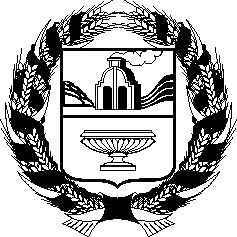 АДМИНИСТРАЦИЯ  НИЖНЕНЕНИНСКОГО СЕЛЬСОВЕТАСОЛТОНСКОГО РАЙОНААЛТАЙСКОГО КРАЯП О С Т А Н О В Л Е Н И Е14.07.2016                                                                                                     №  23                                                                с.Нижняя Ненинка	В соответствии с частью 4  ст. 19 Федерального закона от 05.04.2013 № 44-ФЗ «О контрактной системе в сфере закупок товаров, работ, услуг для обеспечения государственных и муниципальных нужд  постановляю:Определить Администрацию Нижнененинского сельсовета Солтонского района  Алтайского края  органом, устанавливающим правила нормирования, в том числе:         1.1   устанавливающим  требования  к порядку разработки и  принятия правовых актов о нормировании в сфере закупок для обеспечения муниципальных нужд, содержанию указанных актов и обеспечению их выполнения.         1.2  устанавливающим правила определения требований к закупаемым Администрацией сельсовета отдельным видам товаров, работ, услуг (в том числе предельные цены товаров, работ, услуг) и нормативных затрат на обеспечение функций Администрации сельсовета.          2. Настоящее постановление опубликовать  на официальном сайте  Администрации  Солтонского района  adm_solton@bk.ru раздел – сельсоветы -Нижнененинский      3. Контроль за исполнением настоящего постановления оставляю за собой.О  наделении полномочиями Администрации Нижнененинского сельсовета Солтонскогорайона по  нормированию  в сфере  закупок товаров, работ, услуг для  обеспечения нужд муниципального образования  Нижнененинский сельсовет Солтонский район Алтайского краяГлава Администрации сельсовета                                                                                                  Л.Н.ПавленкоОпубликовано на официальном сайте  Администрации Солтонского района  adm_solton@bk.ru раздел – сельсоветы –Нижнененинский 26.07.2016 г.